Talent  =   K   +  G  Talent  =  kunde of competentie    +   goesting of energie of graag doen Op zoek naar je talent?       Neem het competentiewiel    (op pagina twee)   en plaats:1)  een G (van goesting) in de eerste lege cirkel welke competenties je aantrekken, die je graag inzet of zou kunnen inzetten, die energie oproepen    2)  een K (van kunde) in de tweede lege cirkel welke competenties je onder de knie hebt, waar je goed in bent, vaardig, je kwaliteiten of sterke kanten Competenties met een G en K  zijn deel van je talentNoteer ook andere talenten van jou die niet in het competentiewiel zitten; bv technische competenties Lijst de vijf activiteiten op waar je in je huidige job meest tijd insteekt en nummer die  1) zijn de taken waar je meest tijd aan besteedt  2)    3)   4)    5)   Neem de kwadranten met de assen goesting en kunde   (op pagina drie)  en plaats het nummer van de activiteiten in een van de kwadranten:Doe je de activiteit graag en ben je er ook handig, vaardig  in               plaats in                  zichtbaar talentDoe je de activiteit graag maar ben je niet vaardig in                             plaats in                  potentieel talent  Doe je de activiteit niet graag maar ben je er wel handig in                   plaats in                  sterke competentieDoe je de activteit niet graag en ben je er ook onhandig in                    plaats in                  energievreters Te ondernemen acties:Bij zichtbaar talent             houden zoBij potentieel talent            ontwikkel om naar zichtbaar talent te groeienBij sterke competentie       verander de randvoorwaarden en grijp opportuniteiten zodat je er (weer)goesting in krijgt en het zichtbaar talent wordt Bij energievreters               beperken tot minimum  auteur:  Raymond François   AgO    19 dec 2012       (inspiratie van Quintessence )             raymond.francois@bz.vlaanderen.be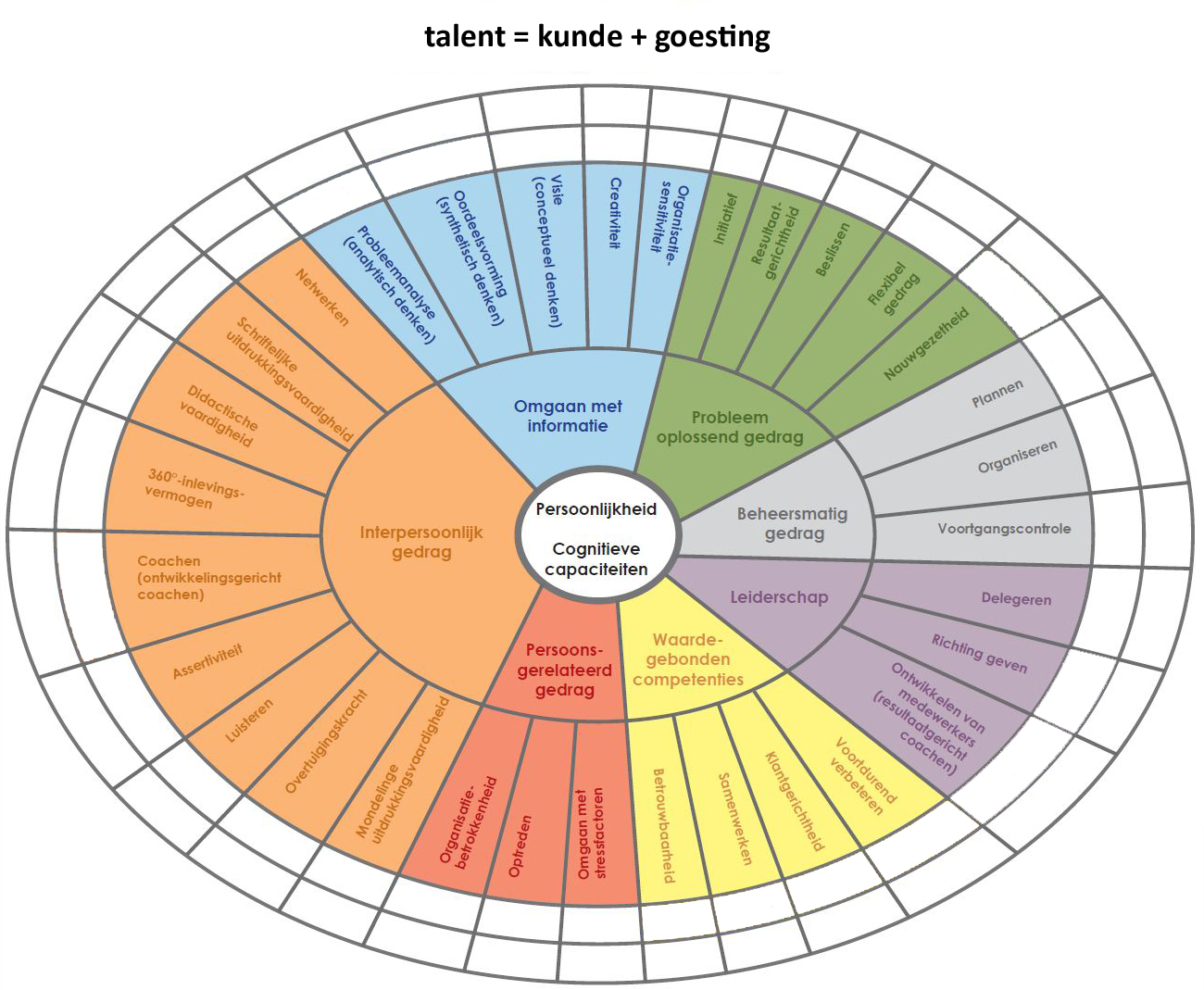       Potentieel talent                                       Talent             ontwikkel je             Goesting					   				           verander jouw omgeving        Energievreter                                                                                                                Competent 									Kunde groene tekst =  aanbevolen acties  